Neighbors Helping Neighbors, Woodland DrivesExplanation of Recipient's WaiverNeighbors Helping Neighbors offers a limited number of services to our neighbors without any form of payment or compensation.  This waiver ensures that recipients of our volunteer services understand that our volunteers are not experts and that services are provided in an informal, neighborly capacity.  By signing this waiver, the recipient acknowledges there are some risks involved in volunteer services and releases the Woodland Drives Neighborhood Association, NHN, and our volunteers from any liability.  Our volunteers are also required to sign waivers.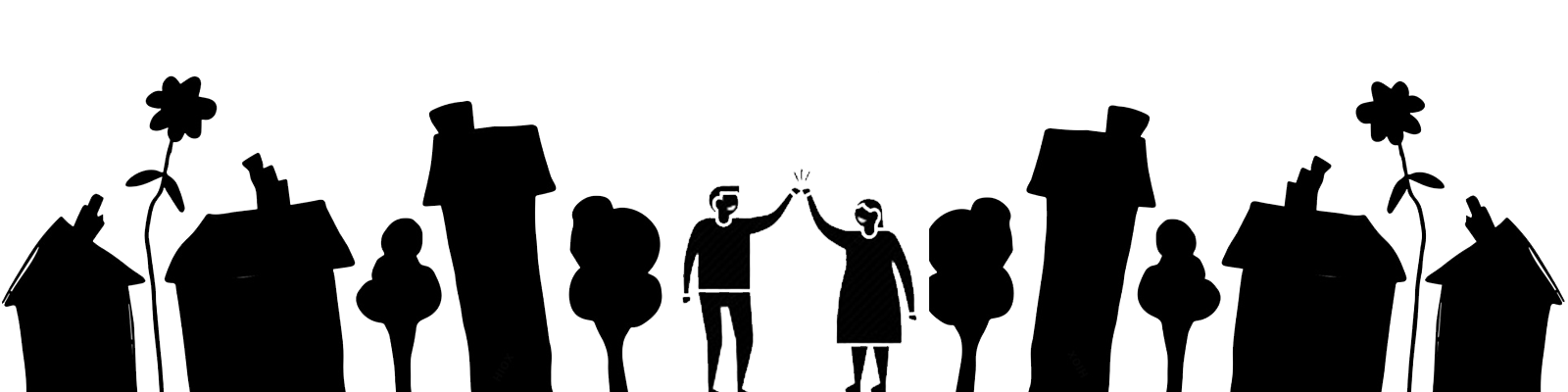 